A° 2022	N° 49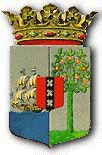 PUBLICATIEBLADMINISTERIËLE REGELING MET ALGEMENE WERKING van de 25ste mei 2022 tot wijziging van de Prijzenbeschikking basis-, brandstof- en consumententarieven Curaçao 1995 (A.B. 1995, no. 44)____________De Minister van Economische Ontwikkeling,	Overwegende:dat het wenselijk is de hoogst toelaatbare consumententarieven van elektriciteit en water vast te stellen voor huishoudelijke, zakelijke, industriële, importvervangende industriële, exportgerichte industriële doeleinden en voor het hospitaal vast te stellen;	Gelet op:artikel 2 van de Prijzenverordening 1961 (P.B. 1961, no. 117), zoals gewijzigd;Heeft besloten:Artikel IDe Prijzenbeschikking basis-, brandstof- en consumententarieven Curaçao 1995 (A.B. 1995, no. 44) wordt nader gewijzigd als volgt:In de bijlage behorende bij artikel 2 worden de navolgende tarieven gewijzigd als volgt: Artikel IIDeze regeling wordt in de oorspronkelijke vorm of in een aan de behoefte aangepaste vorm bekendgemaakt in één of meer dagbladen.Artikel IIIDeze regeling treedt in werking met ingang van 1 juni 2022.Gegeven te Willemstad, 25 mei 2022De Minister van Economische Ontwikkeling,R.M. CIJNTJEUitgegeven de 25ste mei 2022De Minister van Algemene Zaken,G.S. PISASTariefgroep elektriciteitCategorieBasis tarief in NAF/ kWhBrandstof clausule in NAF /kWhTotaal in NAF/ kWhTariefgroep elektriciteitCategorieBasis tarief in NAF/ kWhBrandstof clausule in NAF /kWhTotaal in NAF/ kWhTariefgroep elektriciteitCategorieBasis tarief in NAF/ kWhBrandstof clausule in NAF /kWhTotaal in NAF/ kWhTariefgroep elektriciteitCategorieBasis tarief in NAF/ kWhBrandstof clausule in NAF /kWhTotaal in NAF/ kWh1 Huishoudelijk Post en Prepaid≤2500,29040,44190,7323250<x≤3500,39670,44190,8386>3500,44090,44190,88282 Zakelijk0,40010,44190,842022 Industrieel standaardHoog0,30040,44190,7423Laag0,29490,44190,736823 Industrieel exportgerichtHoog0,17050,44190,6124Laag0,16510,44190,607024 Industrieel import vervangendHoog0,23520,44190,6771Laag0,22940,44190,671333 HospitaalHoog0,14710,44190,5890Laag0,13220,44190,5741Straatverlichting0,28180,44190,7237Tariefgroep waterCategorieBasis tarief in NAF/m³Brandstof clausule in NAF/m³Totaal tarief in NAF/m³Tariefgroep waterCategorieBasis tarief in NAF/m³Brandstof clausule in NAF/m³Totaal tarief in NAF/m³Tariefgroep waterCategorieBasis tarief in NAF/m³Brandstof clausule in NAF/m³Totaal tarief in NAF/m³Tariefgroep waterCategorieBasis tarief in NAF/m³Brandstof clausule in NAF/m³Totaal tarief in NAF/m³Huishoudelijk≤ 9m³4,92894,21659,14549m³ < x ≤ 12m³10,07924,216514,295712m³ < x ≤ 20m³12,02034,216516,2368> 20m³13,98404,216518,2005Zakelijk10,44894,216514,6654Industrieel standaard10,44894,216514,6654Industrieel import vervangend10,44894,216514,6654Industrieel export gericht9,49894,216513,7154Hospitaal9,49894,216513,7154